Świętochłowice,  7 marca 2018 r.GN.SP.6840.9.8.2017.GHNa podstawie § 13 rozporządzenia Rady Ministrów z dnia 14 września 2004 r. w sprawie sposobu 
i trybu przeprowadzania przetargów oraz rokowań na zbycie nieruchomości  (Dz. U. z 2014 r. 
poz. 1490),  zarządzenia Nr 283/17 Wojewody Śląskiego z dnia 6 października 2017 r. w sprawie udzielenia zgody Prezydentowi Miasta Świętochłowice na zbycie części nieruchomości Skarbu Państwa, położonej w Świętochłowicach w rejonie ul. Wojska Polskiego, zarządzenia Nr 75/2018 Prezydenta Miasta Świętochłowice wykonującego zadania z zakresu administracji rządowej 
z dnia 1 marca 2018 r. w sprawie ogłoszenia drugiego przetargu ustnego, nieograniczonego 
na sprzedaż nieruchomości Skarbu Państwa, położonej w Świętochłowicach w rejonie ul. Wojska PolskiegoPrezydent Miasta Świętochłowicewykonujący zadania z zakresu administracji rządowejo g ł a s z a    d r u g i   przetarg ustny nieograniczony 
na sprzedaż nieruchomości: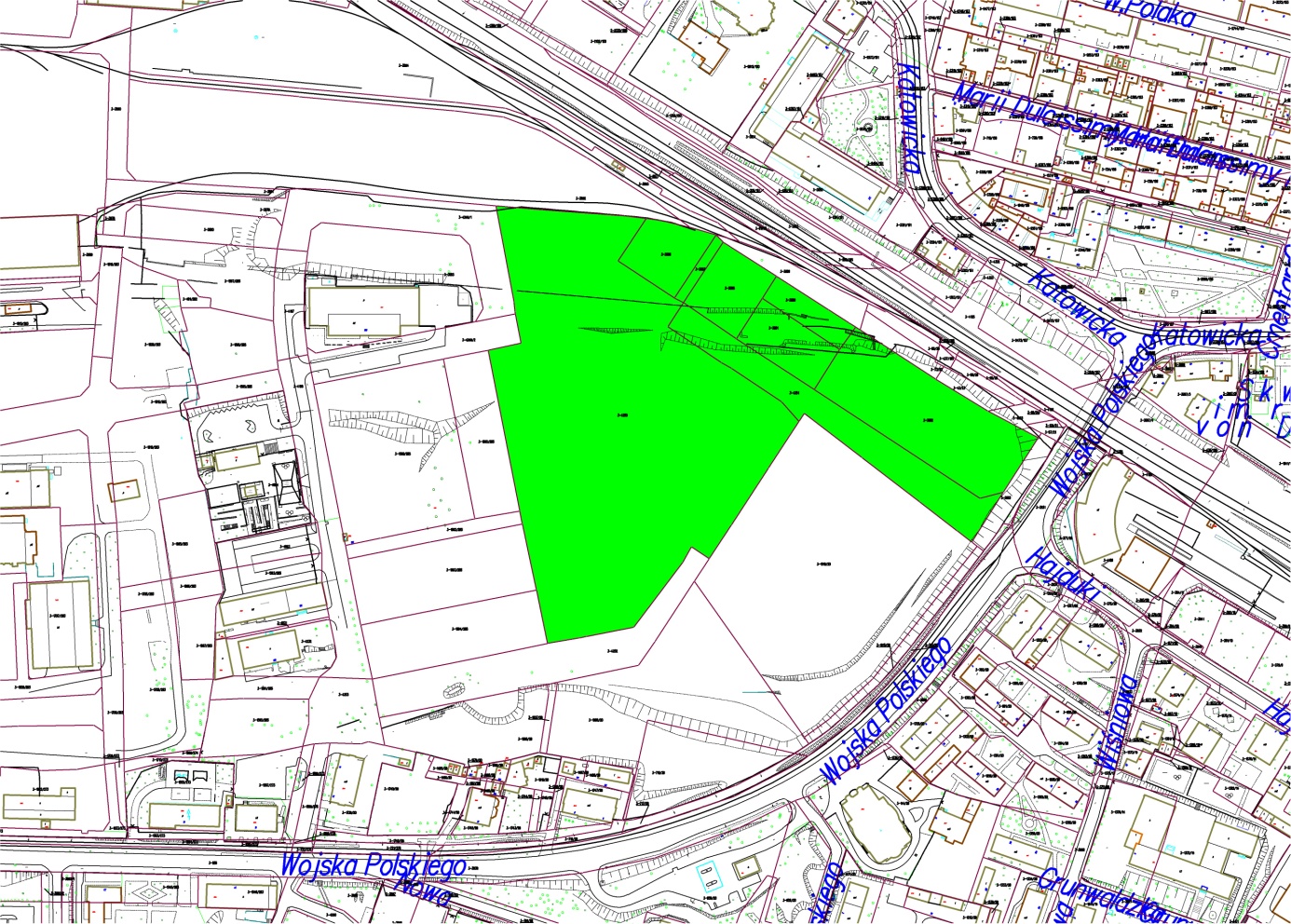 Będącej własnością Skarbu Państwa, położonej w Świętochłowicach w rejonie ul. Wojska Polskiego na terenach po b. KWK „Polska-Wirek”, obręb 0003 Świętochłowice, oznaczonej geodezyjnie jako działki o numerach ewidencyjnych: 3986 o powierzchni 1523 m2, 3987 
o powierzchni 263 m2, 3988 o powierzchni 1639 m2, 3990 o powierzchni 884 m2, 3991 
o powierzchni 1555 m2, 3992 o powierzchni 5731 m2, 4250 o powierzchni 28 246 m2, 4251 
o powierzchni 4129 m2, o łącznej powierzchni 43 970 m2,dla której prowadzona jest w Sądzie Rejonowym w Chorzowie księga wieczysta 
nr KA1C/00017950/0.Nieruchomość położona w strefie pośredniej, pomiędzy dzielnicami Zgoda i Śródmieście, 
na poprzemysłowych terenach KWK Polska-Wirek. Działki stanowią fragment terenów inwestycyjnych. Nieruchomość otoczona jest terenami inwestycyjnymi i poprzemysłowymi.Nieruchomość o kształcie wielokąta nieforemnego. Konfiguracja nieruchomości zróżnicowana, miejscowe uskoki, nasypy, zróżnicowania poziomów. Nieruchomość miejscowo porośnięta samosiejkami, wymaga karczowania.Uzbrojenie - w sąsiedztwie nieruchomości. Dojazd do nieruchomości od ul. Wojska Polskiego. Niewielkie oddalenie od przystanków komunikacji publicznej – zlokalizowanych przy ul. Wojska Polskiego. Zgodnie z obowiązującym planem zagospodarowania przestrzennego zatwierdzonym uchwałą 
Nr V/37/15 Rady Miejskiej w Świętochłowicach z dnia 28 stycznia 2015 r. w sprawie uchwalenia miejscowego planu zagospodarowania przestrzennego dla obszaru ograniczonego ulicami: Wojska Polskiego i Metalowców oraz torami kolejowymi, dla przedmiotowej działki obowiązuje zapis: B1.13UP – tereny zabudowy usług komercyjnych i produkcyjnych.Cenę wywoławczą nieruchomości do drugiego przetargu – 2 200 000,00 zł(słownie: dwa miliony dwieście tysięcy złotych)Do ceny będzie doliczony podatek VAT wg stawki 23%.Osoby, którym przysługiwało pierwszeństwo w nabyciu nieruchomości na podstawie art. 34 
ust. 1 pkt 1 i 2 ustawy z dnia 21 sierpnia 1997 r. o gospodarce nieruchomościami, mogły składać wnioski o nabycie w/w nieruchomości w terminie do dnia 5 grudnia 2017 r. w Urzędzie Miejskim w Świętochłowicach, ul. Katowicka 54.Pierwszy przetarg ustny, nieograniczony na sprzedaż nieruchomości odbył się w dniu 
23 lutego 2018 r. i zakończył się wynikiem negatywnym.Drugi przetarg ustny, nieograniczony odbędzie się w dniu 11 maja 2018 r. 
o godz. 1100   w Urzędzie Miejskim w Świętochłowicach, ul. Katowicka 54.Warunkiem uczestnictwa w przetargu jest wpłata wadium w pieniądzu w kwocie 
200 000,00 zł (słownie: dwieście tysięcy złotych), przelewem na konto w PKO BP SA 
nr 73 1020 2313 0000 3602 0574 0586 do dnia 7 maja 2018 r., z dopiskiem „GN/2018/wadium do przetargu ul. Wojska Polskiego”.  Za datę wpłaty wadium przyjmuje się datę uznania środków pieniężnych na rachunku bankowym  Urzędu. Z wpłaty wadium zwalnia się osoby, którym przysługuje prawo do rekompensaty z tytułu pozostawienia nieruchomości poza obecnymi granicami Rzeczypospolitej Polskiej na podstawie  ustawy z dnia 8 lipca 2005 r. o realizacji prawa do rekompensaty z tytułu pozostawienia  nieruchomości poza obecnymi granicami Rzeczypospolitej Polskiej (Dz. U. z 2017 r., poz. 2097), które do dnia 7 maja 2018 r. w Wydziale Gospodarki Nieruchomościami Urzędu Miejskiego w Świętochłowicach, ul. Katowicka 54 (pok.118)- zgłoszą uczestnictwo w przetargu,- przedstawią oryginał zaświadczenia lub decyzji potwierdzającej prawo zaliczenia wartości     nieruchomości pozostawionych poza obecnymi granicami państwa polskiego,- złożą pisemne zobowiązanie do uiszczenia kwoty równej wysokości wadium ustalonego w razie    uchylenia się od zawarcia umowy.Przetarg jest ważny bez względu na liczbę uczestników przetargu, jeżeli przynajmniej jeden uczestnik zaoferował co najmniej jedno postąpienie powyżej ceny wywoławczej. O wysokości postąpienia decydują uczestnicy przetargu, z tym że postąpienie nie może wynosić mniej niż 1% ceny wywoławczej.W dniu przetargu należy przedłożyć komisji przetargowej:pisemne zgłoszenie uczestnictwa w przetargu zawierające dane osobowe: imiona, nazwisko, imiona rodziców, serię i nr dowodu osobistego, PESEL,w przypadku osoby fizycznej – dokument tożsamości uczestnika przetargu (dowód osobisty lub paszport), w przypadku pełnomocnika osoby fizycznej – dokument tożsamości pełnomocnika (dowód osobisty lub paszport) oraz pełnomocnictwo notarialne lub z notarialnie poświadczonym podpisem mocodawcy,w przypadku osoby prawnej – aktualny (nie dłużej niż sprzed 3 miesięcy) odpis 
z właściwego rejestru oraz dokument tożsamości (dowód osobisty lub paszport) osoby reprezentującej podmiot, w przypadku pełnomocnika osób prawnych dowód tożsamości pełnomocnika (dowód osobisty lub paszport), pełnomocnictwo notarialne lub z notarialnie poświadczonym podpisem mocodawcy,oświadczenie o zapoznaniu się  ze stanem prawnym i technicznym nieruchomości,oświadczenie, iż w przypadku potrzeby wznowienia granic nieruchomości lub wycinki drzew, uczestnik zobowiązuje się do zlecenia wykonania tych czynności na własny koszt.Uczestnicy przetargu będący osobami, o których mowa w art. 2 ustawy z dnia 8 lipca 2005 r. 
o realizacji prawa do rekompensaty z tytułu pozostawienia nieruchomości poza obecnymi granicami Rzeczypospolitej Polskiej (Dz. U. z 2017, poz. 2097), zobowiązani są przed rozpoczęciem przetargu przedstawić komisji przetargowej dokument tożsamości (dowód osobisty lub paszport), oryginał zaświadczenia lub decyzji potwierdzającej prawo do rekompensaty 
oraz wypis z rejestru, o którym mowa w art. 19 ustawy jak wyżej. Cudzoziemcy mogą uczestniczyć w przetargu na zasadach określonych w ustawie 
z dnia 24 marca 1920 r. o nabywaniu nieruchomości przez cudzoziemców (Dz. U. z 2017 r. poz.2278). Wadium wpłacone przez uczestnika przetargu, który przetarg wygrał, zalicza się 
na poczet ceny nabycia prawa własności nieruchomości, a wadium wpłacone przez pozostałe osoby zwraca się nie później niż przed upływem 3 dni od dnia odwołania lub zamknięcia przetargu.Osoba, która wygrała przetarg jest zobowiązana, przed zawarciem aktu notarialnego, 
do wpłaty przelewem na konto Urzędu Miejskiego w Świętochłowicach w PKO BP SA 
nr 21 1020 2313 0000 3602 0574 0552 ceny nabycia  prawa własności nieruchomości. Miejsce 
i termin zawarcia umowy zostaną podane w pisemnym zawiadomieniu najpóźniej w ciągu 
21 dni od dnia rozstrzygnięciu przetargu.Wadium nie podlega zwrotowi, jeżeli osoba ustalona jako nabywca prawa własności nieruchomości nie stawi się bez usprawiedliwienia w miejscu i terminie ustalonym do zawarcia umowy nabycia prawa własności nieruchomości, podanym w zawiadomieniu, o którym mowa                 w pkt 13 niniejszego ogłoszenia. W takim przypadku organizator przetargu może odstąpić                       od zawarcia umowy.Koszty sporządzenia umowy notarialnej oraz opłaty sądowe związane z dokonaniem wpisów 
w księgach wieczystych ponosi nabywca.Nabywca przejmuje nieruchomość w stanie istniejącym, na zasadach określonych w ustawie 
z dnia 21 sierpnia 1997 r. o gospodarce nieruchomościami  (Dz. U. z 2018 r., poz. 121, z późn. zm.).Prezydent Miasta Świętochłowice wykonujący zadania z zakresu administracji rządowej zastrzega sobie prawo odwołania przetargu z ważnych powodów. Ogłoszenie niniejsze podlega publikacji w prasie codziennej o zasięgu lokalnym – w Monitorze Urzędowym, na stronie internetowej www.swietochlowice.pl, w Biuletynie Informacji Publicznej oraz zostało wywieszone na tablicy ogłoszeń w siedzibie Urzędu Miejskiego w Świętochłowicach 
przy ul. Katowickiej 54.Dodatkowe informacje można uzyskać w Wydziale Gospodarki Nieruchomościami Urzędu Miejskiego w Świętochłowicach, pokój nr 118, tel. 32 3491-931.Z up. Prezydenta Miasta Pierwszy Zastępca Prezydenta Miasta/-/  Bartosz  Karcz